  RKS – OBMOČNO ZDRUŽENJE MARIBOR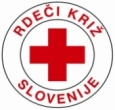 VLOGA ZA IZDAJO DVOJNIKA POTRDILA O OPRAVLJENEM IZPITU IZ PRVE POMOČI VMVPROSIMO PIŠITE Z VELIKIMI TISKANIMI ČRKAMI
LETO OPRAVLJANJA IZPITA IZ PRVE POMOČI ZA VOZNIKE MOTORNIH VOZIL
(navedite lahko največ tri možna leta opravljanja)Dvojnik želim prejeti:osebno na sedežu organizacijepo poštiIzjava prosilca: Izjavljam, da so podatki, ki sem jih navedel-a v vlogi za izdajo dvojnika potrdila točni in da sem seznanjen-a s postopki oddaje vloge.Zapisnik: Podatki v registru (izpolni RKS – OZ Maribor)Priimek in ime(priimek, ki je bil veljaven v času opravljanja izpita)Novi priimek(v primeru spremembe)Datum in kraj rojstva(dan, mesec, leto)Naslov(ulica, številka, kraj in št. pošte)v času,  ko ste opravljali izpitSedanje stalno bivališče(ulica, številka, kraj in št. pošte)GSM:e- mail:1.2.3.Datum:Podpis:Datum in leto opravljanja izpita:Številka potrdila:Datum prejema vloge:Datum izdaje predračuna:Datum naročila izkaznice:Prosilec, ki ni zaveden v registru in je obveščen dne:Prosilec je prejel dvojnik, dne :Podpis: